Podstawy przedsiębiorczościKl I a MOSTemat: Analiza otoczeniaZakładając działalność gospodarczą należy wykonać Analizę SWOT czyli określić szanse i zagrożenia występujące na rynku.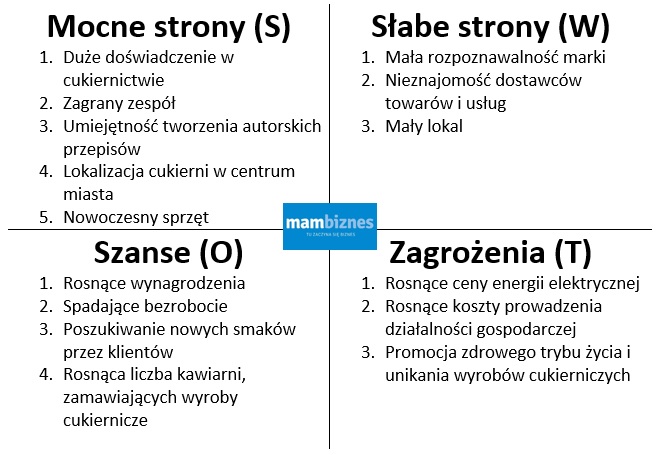 Według załączonego schematu przygotuj analizę SWOT dla wybranego przez siebie przedsiębiorstwa.    ( to zadanie jest na ocenę)  Macie na to czas do 8.06.2020 rokPozdrawiam